ПОЯСНЮВАЛЬНА ЗАПИСКА№ ПЗН-65686 від 19.04.2024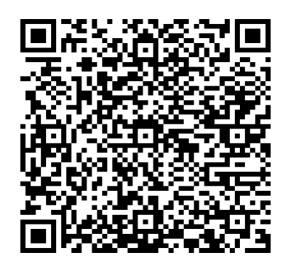 до проєкту рішення Київської міської ради: Про передачу громадянину Пшеничному Ростиславу Івановичу у приватну власність земельної ділянки для колективного садівництва у пров. Лісостеповому - 1, буд. 15 (ОБСЛУГОВУЮЧИЙ КООПЕРАТИВ «САДОВО-ДАЧНЕ ТОВАРИСТВО «СТАДНЕ») у Дарницькому районі міста Києва, мікрорайон ОсокоркиФізична особа:2. Відомості про земельну ділянку (кадастровий № 8000000000:96:030:0023).Обґрунтування прийняття рішення.На замовлення зацікавленої особи землевпорядною організацією розроблено проєкт землеустрою щодо відведення земельної ділянки Відповідно до Земельного кодексу України та Порядку набуття прав на землю із земель комунальної власності у місті Києві, затвердженого рішенням Київської міської ради                         від 20.04.2017 № 241/2463, Департаментом земельних ресурсів виконавчого органу Київської міської ради (Київської міської державної адміністрації) розроблено проєкт рішення Київської міської ради «Про передачу громадянину Пшеничному Ростиславу Івановичу у приватну власність земельної ділянки для колективного садівництва у пров. Лісостеповому - 1, буд. 15 (ОБСЛУГОВУЮЧИЙ КООПЕРАТИВ «САДОВО-ДАЧНЕ ТОВАРИСТВО «СТАДНЕ») у Дарницькому районі міста Києва, мікрорайон Осокорки».Мета прийняття рішення.Метою прийняття рішення є забезпечення реалізації встановленого Земельним кодексом України права особи на оформлення права власності на землю.Особливі характеристики ділянки.Стан нормативно-правової бази у даній сфері правового регулювання.Загальні засади та порядок передачі земельних ділянок у власність зацікавленим особам визначено Земельним кодексом України та Порядком набуття прав на землю із земель комунальної власності у місті Києві, затвердженим рішенням Київської міської ради від 20.04.2017 № 241/2463.Проєкт рішення містить інформацію про заявника, що відноситься до інформації з обмеженим доступом в розумінні статті 6 Закону України «Про доступ до публічної інформації».Проєкт рішення не стосується прав і соціальної захищеності осіб з інвалідністю та не матиме впливу на життєдіяльність цієї категорії.Фінансово-економічне обґрунтування.Реалізація рішення не потребує додаткових витрат міського бюджету.Прогноз соціально-економічних та інших наслідків прийняття рішення.Наслідками прийняття розробленого проєкту рішення стане реалізація громадянином своїх прав на безоплатну передачу йому у власність земельної ділянки із земель комунальної власності.Доповідач: директор Департаменту земельних ресурсів Валентина ПЕЛИХПІБ:                Пшеничний Ростислав ІвановичКлопотання:     від 09.04.2024 номер 483279522 Місце розташування (адреса):пров. Лісостеповий - 1, 15, Дарницький район міста Києва, обслуговуючий кооператив «Садово-дачне товариство «СТАДНЕ», мікрорайон Осокорки Площа:                                         0,0985 га Вид та термін користування:право в процесі оформлення (власність) Категорія земель:землі сільськогосподарського призначення Цільове призначення:                    01.06 для колективного садівництва Наявність будівель  і споруд на ділянці:Земельна ділянка забудована садовим будинком загальною площею 124,4 кв.м, який належить на праві приватної власності Пшеничному Ростиславу Івановичу, реєстраційний номер об'єкта нерухомого майна                             № 2797810880000, запис про право власності від 14.09.2023 № 51758055 (інформаційна довідка з Державного реєстру речових прав на нерухоме майно про реєстрацію права власності від 18.04.2024 № 374986449). Наявність ДПТ:Детальний план території відсутній. Функціональне призначення  згідно з Генпланом:Відповідно до Генерального плану міста Києва та проєкту планування його приміської зони на період до 2020 року, затвердженого рішенням Київської міської ради від 28.03.2002 № 370/1804, земельна ділянка за функціональним призначенням належить до території житлової садибної забудови (на розрахунковий період) (кадастрова довідка з містобудівного кадастру, надана листом Департаменту містобудування та архітектури виконавчого органу Київської міської ради (Київської міської державної адміністрації) від 07.12.2023                         № 055-10218). Правовий режим:Земельна ділянка належить до земель комунальної власності територіальної громади міста Києва. Розташування в зеленій зоні:Земельна ділянка не входить до зеленої зони.	 Інші особливості:Рішенням Київської міської ради від 08.10.2009                         № 357/2426 та на підставі рішення Господарського суду           м. Києва від 25.12.2009 у справі № 31/452, залишеного без змін постановою Київського апеляційного господарського суду від 09.02.2010 та з урахуванням ухвали Господарського суду м. Києва від 12.04.2010 № 31/452 земельна ділянка площею 71,14 га передана в довгострокову оренду на 24 роки обслуговуючому кооперативу «Садово-дачне товариство «Стадне» (договір оренди земельної ділянки від 01.06.2010                     № 63-6-00587). Термін дії договору оренди земельної ділянки до 01.06.2034.Рішеннями Київської міської ради від 23.07.2015                             № 908/1772 , від 21.07.2016 № 804/804 та від 10.07.2018 № 1228/5292 внесені зміни до договору оренди земельної ділянки від 01.06.2010 № 63-6-00587 та визначено об’єктами оренди 34 земельні ділянки, зокрема і земельну ділянку з кадастровим номером 8000000000:96:040:0506, площею 25,5611 га (договори про внесення змін до договору оренди від 26.09.2016 № 969 та від 21.05.2019                № 1928). На підставі технічної документації із землеустрою щодо поділу та об’єднання земельних ділянок, яку затверджено рішенням Київської міської ради                          від 13.07.2023 № 7000/7041, земельну ділянку площею            25,5611 га (кадастровий номер 8000000000:96:040:0506) поділено та сформовано 41 земельну ділянку, у тому числі і земельну ділянку площею 0,0985 га з кадастровим номером 8000000000:96:030:0023.Громадянин Пшеничний Р.І. є членом обслуговуючому кооперативу «Садово-дачне товариство «Стадне», (довідка від 11.01.2024 № 928). Проєктом рішення передбачається передати громадянину Пшеничному Р.І. у власність земельну ділянку площею 0,0985 га для колективного садівництва в мікрорайоні Осокорки Дарницького району міста Києва.Нотаріально засвідченою заявою від 15.09.2023, зареєстрованою в реєстрі за № 3644, обслуговуючий кооператив «Садово-дачне товариство «Стадне», надав згоду на припинення права оренди земельної ділянки площею 0,0985 га (кадастровий номер ділянки 8000000000:96:030:0023).Зазначаємо, що Департамент земельних ресурсів не може перебирати на себе повноваження Київської міської ради та приймати рішення про передачу або відмову в передачі у приватну власність земельної ділянки, оскільки відповідно до пункту 34 частини першої статті 26 Закону України «Про місцеве самоврядування в Україні» та статей 9, 122 Земельного кодексу України такі питання вирішуються виключно на пленарних засіданнях сільської, селищної, міської ради.Зазначене підтверджується, зокрема, рішеннями Верховного Суду від 28.04.2021 у справі № 826/8857/16, від 17.04.2018 у справі № 826/8107/16, від 16.09.2021 у справі № 826/8847/16.Зважаючи на вказане, цей проєкт рішення направляється для подальшого розгляду Київською міською радою відповідно до її Регламенту.Директор Департаменту земельних ресурсівВалентина ПЕЛИХ